Gesuch für Helikoptertransporte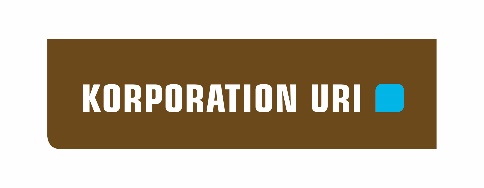 für Mineralien und WerkzeugmaterialGesuchstellerAngaben zum FlugBemerkungen-	Bei Erfolg und dementsprechendem Abtransport von Kristallen durch einen Helikopter, verweisen wir auf Artikel 7 der Strahlnerverordnung, wonach ein Fund über Fr. 1'000.– meldepflichtig ist.-	Nach Möglichkeit wird beim Abtransport von Kristallen auch der Schatzungsexperte dabei sein, damit der Gesuchsteller danach seine Ware in den Handel bringen kann.
Bedingung ist eine 7-tägige Voranmeldung beim Strahlneraufseher Werner Walker, Intschi (Mobile 079 562 44 14).-	Bei Misserfolg muss die Strahlnerstelle geräumt und das Material wieder zurückgeflogen werden.Helikopter-Einsatz wird	 bewilligt	 nicht bewilligtUnterschrift Korporation Uri		NameVornameAdressePLZ, WohnortTel.-Nr.PatentnummerWo (Gebietsbezeichnung)Abflugort (mit Koordinaten)Zielort (mit Koordinaten)DatumGenauer Zeitpunkt am AbflugortName HelikopterfirmaAnzahl RotationenZweck des FlugesDatumUnterschrift